12月16日（土）　一般教育研修２７　「フレイル・サルコペニアを防ごう」　研修資料　申込みフォームアクセス先研修資料（配布以外のもの）をご希望の方は、次の ①URL　または ②QRコード　からアクセスし、申込フォームからお申込下さい。　（申込期限：12月23日（土））【申込フォームアクセス先】URL　　https://questant.jp/q/QT0GSAMWQRコード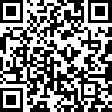 教育課　教育研修係電話：0835-24-5853メール：k-kensyu@y-kango.or.jp